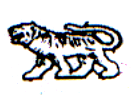 АДМИНИСТРАЦИЯ МИХАЙЛОВСКОГО МУНИЦИПАЛЬНОГО
РАЙОНА ПРИМОРСКОГО КРАЯП О С Т А Н О В Л Е Н И Е21.03.2018                                                  с. Михайловка                                                   № 334-паО проведении муниципального конкурса творческих работ «Пасхальное яйцо – 2018»В целях создания условий для эстетического, нравственного, православного и патриотического воспитания подрастающего поколения средствами изобразительного искусства и декоративно-прикладного творчества, в целях сохранения и популяризации лучших традиций народного искусства, руководствуясь Уставом Михайловского муниципального района, администрация Михайловского муниципального районаПОСТАНОВЛЯЕТ:1. Провести муниципальный конкурс творческих работ «Пасхальное яйцо —2018» с 02 апреля по 6 апреля 2018 года среди обучающихся и воспитанников  образовательных учреждений Михайловского муниципального района на базе МБО ДО «ЦДТ» с. Михайловка.         2. Утвердить:	 2.1. Положение о муниципальном конкурсе творческих работ «Пасхальное яйцо —2018» (Приложение № 1).         2.2. Состав жюри муниципального конкурса творческих работ «Пасхальное яйцо —2018» (Приложение № 2). 	3. Назначить ответственных за организацию выставки творческих работ МБО ДО «Центр детского творчества» с. Михайловка (Мирошникова), МКУ «Методическая служба обеспечения образовательных учреждений» (Мельничук). 4.	Муниципальному казённому учреждению «Управление по организационно-техническому обеспечению деятельности администрации Михайловского муниципального района» (Луданов) разместить настоящее постановление на официальном сайте администрации Михайловского муниципального района.5. Контроль за выполнением настоящего постановления возложить на заместителя главы администрации муниципального района Е.А. Саломай. Глава Михайловского муниципального района -Глава администрации района                                                           В.В. АрхиповПриложение № 1УТВЕРЖДЕНОпостановлением администрацииМихайловского муниципального районаот 21.03.2018 № 334-паПОЛОЖЕНИЕо муниципальном конкурсе творческих работ «Пасхальное яйцо-2018» 1. Общие положения1.1. Муниципальный конкурс творческих работ «Пасхальное яйцо - 2018» (далее - Конкурс) проводит управление по вопросам образования администрации Михайловского муниципального района.1.2.Положение о муниципальном конкурсе творческих работ «Пасхальное яйцо - 2018» (далее - Положение) определяет место, цели и задачи Конкурса, требования к участникам Конкурса, этапы проведения Конкурса, требования, предъявляемые к творческим работам, критерии оценки Конкурса, подведение итогов и награждение. 2. Цели и задачи Конкурса:- приобщение детей и подростков к православной культуре, традициям народного творчества;- воспитание чувства патриотизма и любви к Родине;- развитие всех видов декоративно-прикладного творчества среди детей и подростков;- выявление талантливых и одаренных детей;- сохранение лучших традиций народного творчества.3. Участники Конкурса	3.1. В Конкурсе принимают участие  обучающиеся и воспитанники образовательных учреждений Михайловского муниципального района, организаций  дополнительного образования, КГКУ «Центр содействия семейному устройству детей – сирот и детей, оставшихся без попечения родителей п. Новошахтинский»,  КГОБУ «Первомайское КШИ».	3.2. Конкурс проводится по следующим возрастным категориям:- 5-7 лет;- 7- 11 лет;- 12-14 лет;- 15-18 лет.4. Этапы проведения Конкурса4.1. Работы и заявки предоставляются в МБО ДО «ЦДТ» с. Михайловкадо 02 апреля 2018 года. Заявки принимаются только в печатном виде. В заявке необходимо указать фамилии участников конкурса, возраст, класс, учреждение, название работы, номинацию, ФИО руководителя полностью, полное название учреждения, контактный телефон. 4.2. Выставка  «Пасхальное яйцо» будет размещена в МБО ДО «ЦДТ» с.Михайловка по адресу: ул. Красноармейская 17,с 09 апреля 2018 года.4.3. По итогам конкурса планируется оформление «Пасхального дерева» в сквере возле МБО ДО «ЦДТ» с. Михайловка.5. Требования, предъявляемые к творческим работам5.1.  Конкурс проводится по четырём номинациям:5.1.1. Номинация «Умелец». В данной номинации представляются пасхальные яйца, выполненные в технике росписи, выжигания и резьбы по дереву.5.1.2. Номинация «Вдохновение». В данной номинации представляются пасхальные яйца, выполненные  в технике вышивки, бисероплетения.5.1.3. Номинация «Творец». В данной номинации представляются пасхальные яйца, выполненные в технике аппликации, декупаж, квилинг, работы из природных материалов.5.1.4. Номинация «Фантазия». В данной номинации представляются пасхальные яйца, выполненные в лоскутной технике, макраме, вязания.5.2. На конкурс представляются пасхальные яйца в количестве не более 10 работ от учреждения. 5.3.К поделке необходимо надежно прикрепить этикетку при помощи шнурка или тесьмы (при наличии подставок этикетки должны быть и на яйце, и на подставке: - Размер этикетки 7 на . - Название работы, номинация, техника, материал. - Фамилия, имя автора /имя полностью/. -  Возраст, учреждение.5.4. Работы, представленные на конкурс, могут быть на подвеске (тесьма, шнурок), либо на подставке. Размер яиц – от 7 до . (без учёта высоты подставки).5.5. Работы после проведения конкурса не возвращаются.6. Критерии оценки Конкурса- качество исполнения – 10 баллов;- композиционное решение – 10 баллов;- актуальность – 10 баллов;- выраженность идеи – 10 баллов;- оригинальное сюжетное решение – 10 баллов;- творческий подход – 10 баллов;- соответствие содержания работы тематике конкурса – 10 баллов.7. Подведение итогов и награждение	7.1. Члены Жюри Конкурса определяют одного победителя (первое место) и двух призёров (второе и третье места) в каждой номинации по возрастной категории по наибольшей сумме набранных баллов.	7.2. Победители и призёры конкурса награждаются грамотами управления по вопросам образования администрации Михайловского муниципального района.          7.3.  Жюри оценивает творческие работы с 02 апреля по 06 апреля 2018 года.Приложение № 2УТВЕРЖДЕНпостановлением администрацииМихайловского муниципального районаот 21.03.2018 № 334-паСоставжюри муниципального конкурса творческих работ «Пасхальное яйцо - 2018»Чепала А.Ф., начальник управления по вопросам образованияпредседатель жюриМирошникова И.И., директор МБО ДО «Центр детского творчества» с. Михайловказам. председателя жюриХлудкова Е.С., заведующий отделом методического обеспечения МКУ «МСО ОУ»член жюриГавриленко В.А., заместитель директора по учебно-воспитательной работе МБО ДО «Центр детского творчества» с. Михайловкачлен жюриОлейникова И.С., педагог дополнительного образования МБО ДО «Центр детского творчества» с. Михайловкачлен жюриБудякова А.И., педагог дополнительного образования МБО ДО «Центр детского творчества» с. Михайловкачлен жюри